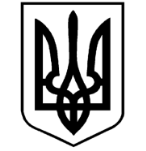 У К Р А Ї Н АЛиманська міська радаУПРАВЛІННЯ ОСВІТИ, МОЛОДІ ТА СПОРТУН А К А З від  24  лютого  2020 року                                                                                 № 133	Відповідно до наказу управління освіти, молоді та спорту № 75 від 31.01.2020 року та Умов про проведення Всеукраїнського конкурсу дитячого малюнку «Зоологічна галерея», з метою виховання ціннісного ставлення до біорізноманіття свого регіону, до представників тваринного світу з різних зоогеографічних областей світу, активізації пізнавальної діяльності учнівської молоді, розвитку образного мислення і емоційної чуйності, розкриття творчих здібностей та художнього смаку підростаючого покоління, протягом лютого 2020 року  був проведений міський етап Всеукраїнського конкурсу дитячого малюнку «Зоологічна галерея» серед учнів 7-9 класів ЗЗСО та ПЗО.           За Умовами Конкурсу від кожного  ЗЗСО та ПЗО мав бути один учасник або колектив,   який надає два малюнка  (на першому - намалювати птахів або ссавців, які мешкають на території регіону, на другому - представників різних зоогеографічних областей світу).           На конкурс було надіслано роботи від  10 закладів освіти: НВК «гімназія – ЗОШ I ступеня», ЗОШ № 2, ЗОШ № 3, ЗОШ № 4, Рубцівська ЗОШ, Ярівська ЗОШ, НВК № 1, Новоселівський НВК, Тернівський НВК, ЦПР.          Роботи оцінювались за критеріями (загальна кількість балів - 40): художня виразність, реальність вигляду і характерних ознак птахів і ссавців регіону, зоогеографічних областей світу, оригінальність композиційного рішення, індивідуальність і креативність творчого почерку.          Кращими були визначені роботи учнів НВК «гімназія – ЗОШ I-III ступеня», ЗОШ № 4, Ярівської ЗОШ, ЦПР.                                                                                                               До обласного оргкомітету за пропозицією членів журі направлені всі роботи, які визначені переможцями (I-III місця).          На підставі загального протоколу журі міського етапу Конкурсу від 19.02.2020 року      Н А К А З У Ю:1.Затвердити результати міського етапу Всеукраїнського конкурсу дитячого малюнку «Зоологічна галерея» 2. Визначити переможцями та призерами  міського етапу Всеукраїнського конкурсу дитячого малюнку «Зоологічна галерея»  наступних учнів та вихованців гуртків із врученням дипломів управління освіти, молоді та спорту: I місце – Жувак Нікіта, 8 клас, НВК «гімназія – ЗОШ I-III ступеня», керівник  Киркач Н. В.II місце – Соколов Віталій, 8 клас, ЗОШ № 4, керівник Бондарєва Ю. А.III місце – Краснощока Анастасія, Ярівська ЗОШ, керівник Іващенко А. О.III місце – Чернишова Альбіна, ЦПР, керівник Махітко Д. В.2. Методисту НМЦ  Трохименко Н.В. підготувати дипломи за результатами міського етапу Всеукраїнського конкурсу дитячого малюнку «Зоологічна галерея».      3. Директорам закладів освіти забезпечити вручення  дипломів в урочистій обстановці.4.Директору ЦПР (Яковлева) забезпечити направлення до обласного оргкомітетету конкурсу роботи  переможців (I-III місця).5.Координацію роботи щодо виконання наказу покласти на методиста навчально – методичного центру  Трохименко Н.В., контроль – на в. о. директора НМЦ Прокопенко Г.Т.Начальник  управління 					              Надія ДІДЕНКОВиконавецьПро підсумки міського етапу Всеукраїнського конкурсу дитячогомалюнку «Зоологічна галерея»Трохименко Н.В.ОзнайомленаЯковлева Т.Г.Трохименко Н.В.Завізовано:  Рижкова А.Г. _____________Прокопенко Г.Т. __________Ковальчук О.В. ____________Надіслано до справи -1НМЦ -1ЗЗСО – 21ЦПР – 1